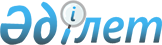 Об установлении ограничительных мероприятий на территории села Мастексай Мастексайского аульного округа Жангалинского района
					
			Утративший силу
			
			
		
					Решение акима Мастексайского аульного округа Жангалинского района Западно-Казахстанской области от 10 апреля 2015 года № 1. Зарегистрировано Департаментом юстиции Западно-Казахстанской области 14 апреля 2015 года № 3880. Утратило силу решением акима Мастексайского сельского округа Жангалинского района Западно-Казахстанской области от 10 июля 2017 года № 7
      Сноска. Утратило силу решением акима Мастексайского сельского округа Жангалинского района Западно-Казахстанской области от 10.07.2017 № 7 (вводится в действие после дня первого официального опубликования).

      В соответствии с Законами Республики Казахстан от 23 января 2001 года "О местном государственном управлении и самоуправлении в Республике Казахстан", от 10 июля 2002 года "О ветеринарии", на основании представления руководителя государственного учреждения "Жангалинская районная территориальная инспекция Комитета ветеринарного контроля и надзора Министерства сельского хозяйства Республики Казахстан" от 7 апреля 2015 года № 100 и в целях ликвидации очагов заразных болезней животных аким аульного округа РЕШИЛ:

      1. Установить ограничительные мероприятия, в связи с возникновением заболевания бруцеллеза крупного рогатого скота на территории села Мастексай Мастексайского аульного округа Жангалинского района.

      2. Главному специалисту аппарата акима Мастексайского аульного округа (Е. Айгалиев) обеспечить государственную регистрацию данного решения в органах юстиции, его официальное опубликование в информационно-правовой системе "Әділет" и в средствах массовой информации.

      3. Контроль за исполнением настоящего решения оставляю за собой.

      4. Настоящее решение вводится в действие со дня первого официального опубликования.
					© 2012. РГП на ПХВ «Институт законодательства и правовой информации Республики Казахстан» Министерства юстиции Республики Казахстан
				
      Аким аульного округа

С. Мухамбетжанова
